День знаний - радость для детей,
Полон эмоций, игр, затей
В нём сущность любознания,
Научного познания!
Желаем вам в счастливый день
И скуку побороть, и лень,
Вооружась доспехами,
Украсить жизнь успехами!"День знаний" – удивительный и прекрасный праздник. После долгой разлуки, отдыха и путешествий с родителями, после летних развлечений дети вновь встретились со своими друзьями. 2 сентября в детском саду прошел праздник, посвященный Дню знаний! Под весёлую музыку дети собрались на площадке детского сада. Их встречала Фея Знаний. Родители получили буклеты с рекомендациями по подготовке детей подготовительных групп к школе.В этот день детей пришел поздравить герой из любимой книги - Шапокляк.  Дети дружно отгадывали загадки, проявили свои знания, умения и таланты. Они пели песни, читали стихи, посвященные началу нового учебного года.Праздник получился очень насыщенным, принес детям много радости и ярких впечатлений. Ребята получили массу незабываемых эмоций.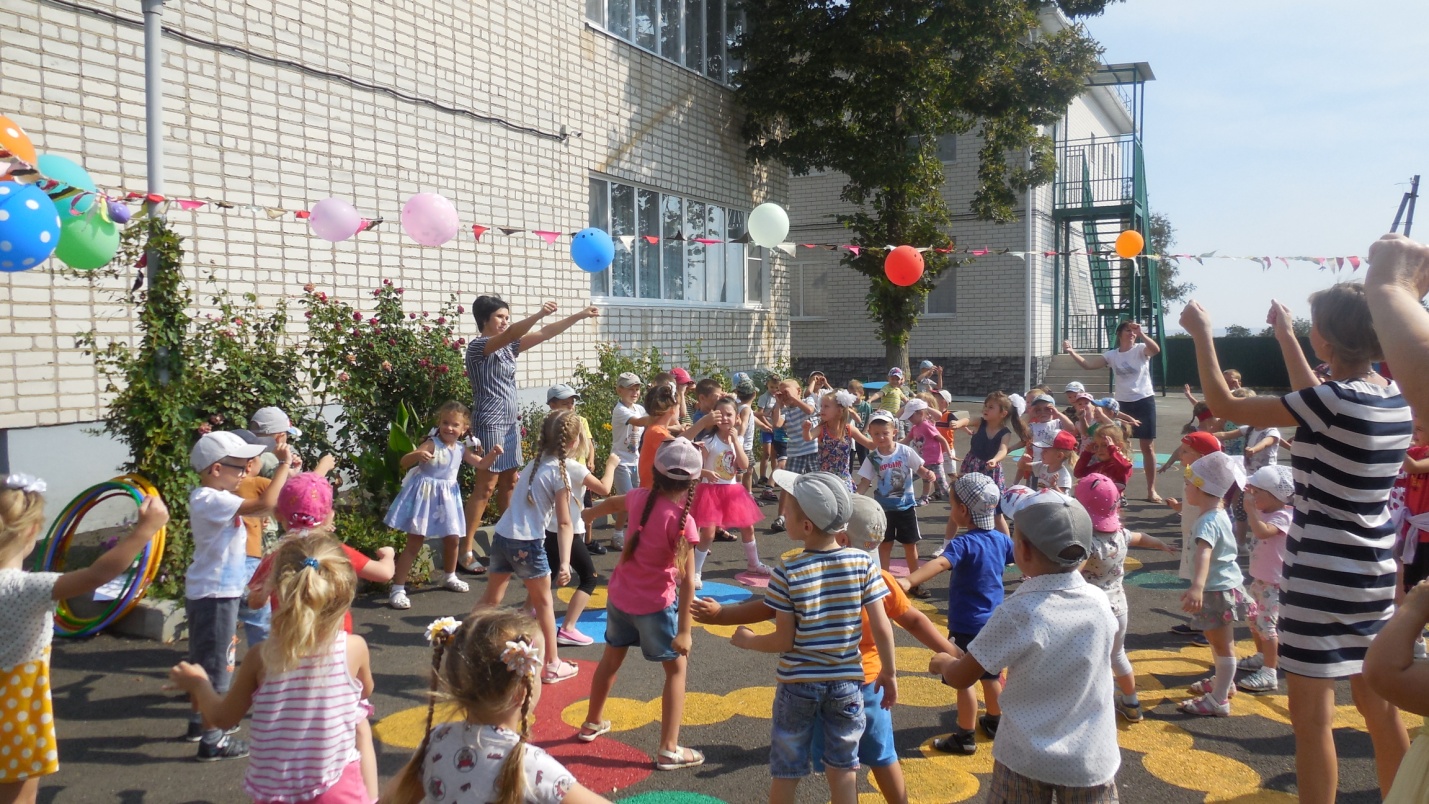 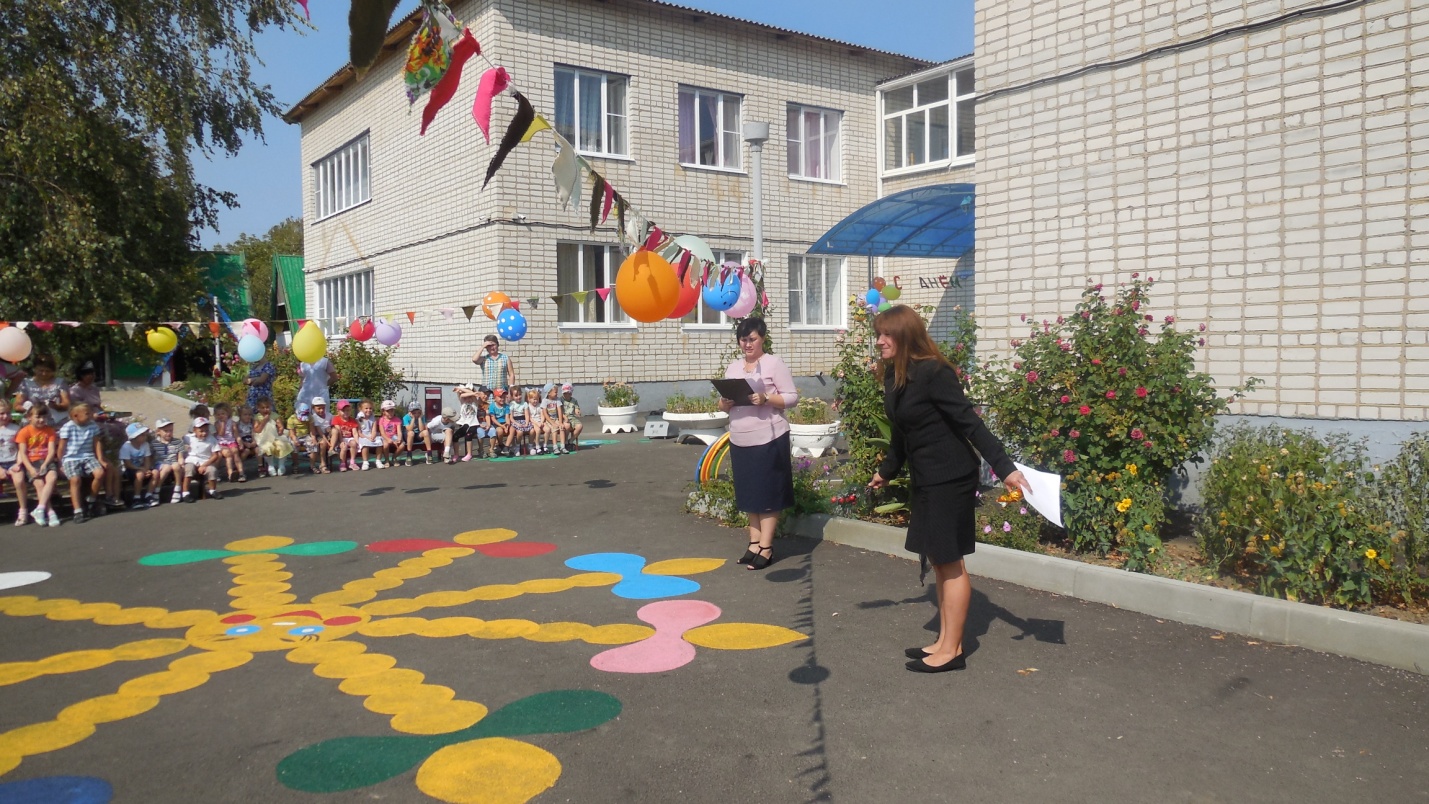 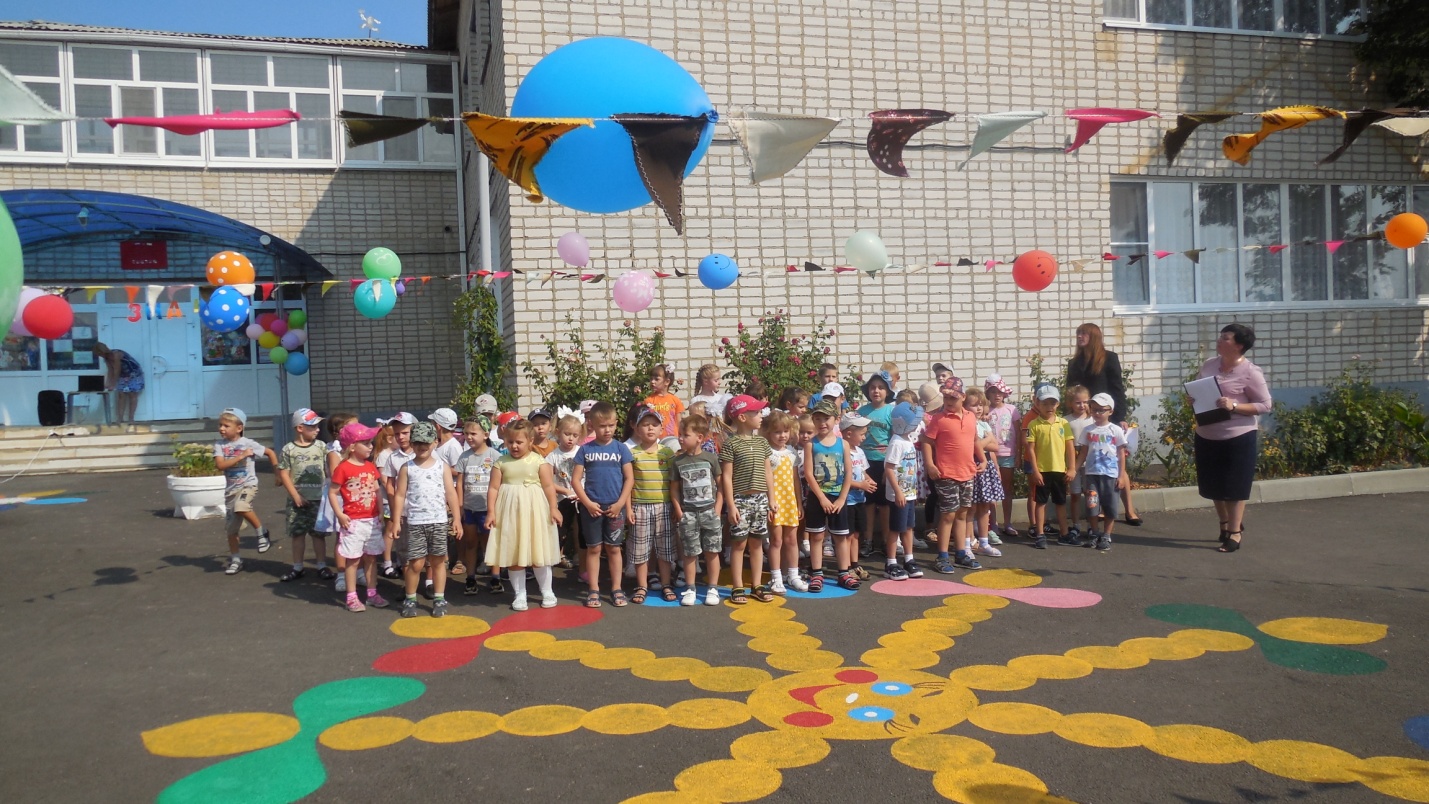 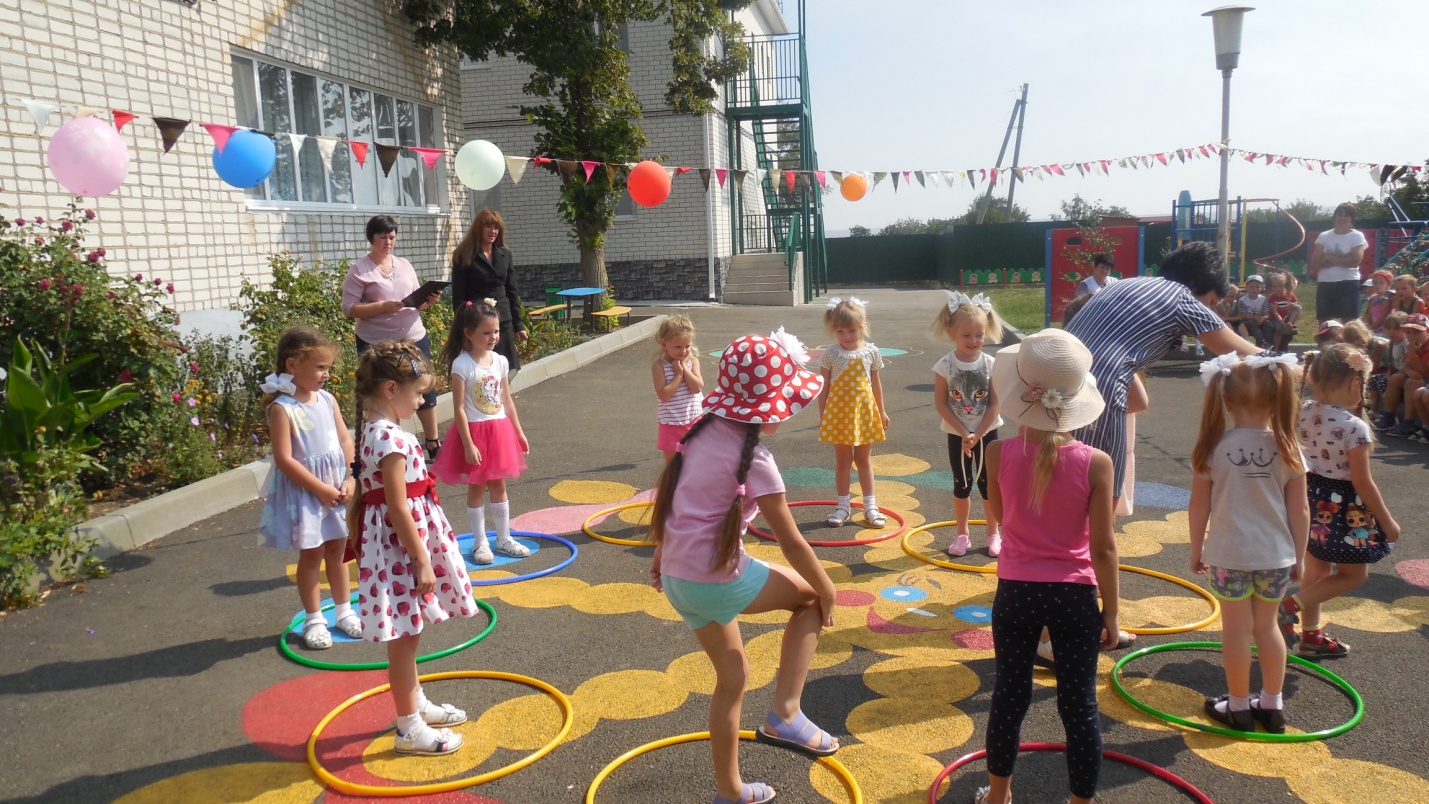 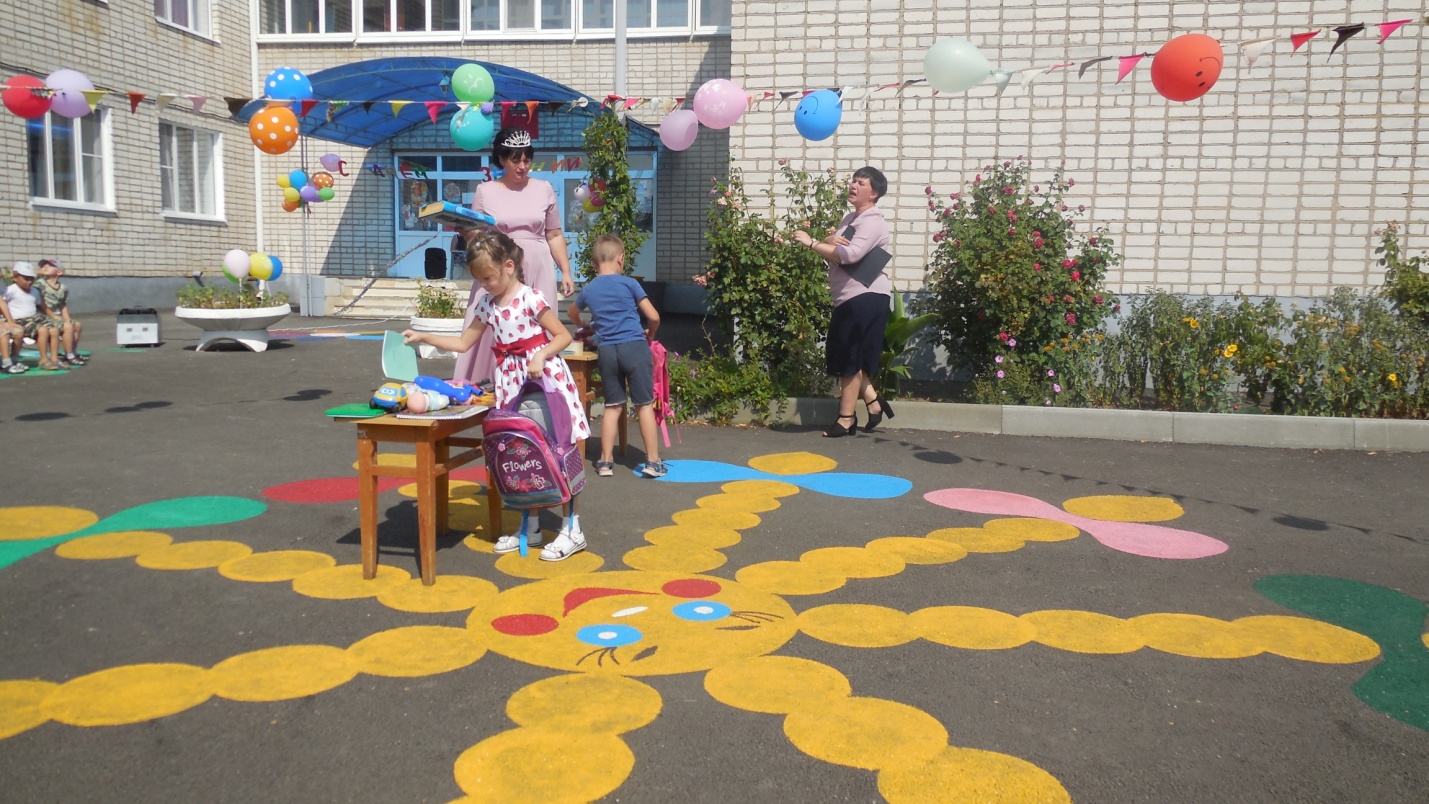 